Поступления денежных средств за ноябрь 2023 г.Через расчетный счет (безналичным путем)Выражаем благодарность каждому участнику благотворительных проектов в том числе:Мамедова Улдуз Али Кызы, Сулейманов Амет Мамутович, Сеферова Зарема Диляверовна,Аджиев Рустем Эдемович,Аджимуратова Ветанье Ахтемовна, Абибуллаев Сулейман Ремзиевич, Куртусманов Эбульсувт Меметович, Мещеряков Виталий Витальевич, Табылды Уулу Мухамед, Ибадлаев Таир Эдемович, Кайбулаев Дамир Али Оглы, Фахриев Расим Илимдарович, Булатов Эльдар Кирсеитович, Абдурашитов Эрнест Эмираметович, Герасимова Элина Юрьевна. Майорова Анастасия Алексеевна. Куртусманов Эбульсувт Меметович, Татали Эльмира Мухсиновна, Аджиосманова Эмине Ролановна, Фахриев Расим Илимдарович, Куртусманов Эбульсувт Меметович, Мещеряков Виталий Витальевич, Алиев Тимур Акимович, Герасимова Элина Юрьевна,  Индивидуальному предпринимателю Назарову Артуру Фидаиловичу, Индивидуальному предпринимателю Майоровой Анастасии Алексеевича.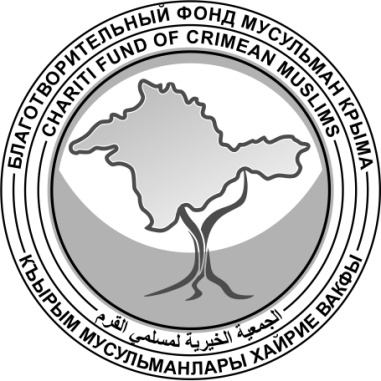 БЛАГОТВОРИТЕЛЬНЫЙ ФОНД МУСУЛЬМАН КРЫМАالجمعية الخيرية لمسلمي القرمКЪЫРЫМ МУСУЛЬМАНЛАРЫ ХАЙРИЕ ВАКФЫ№ДатаСуммаОснование№ДатаСуммаОснование101.11.2023500,00Благотворительный взнос по Договору № 4322 от 30.04.2021, реестр от 02.11.2023 г.:Благотворительный взнос от ФИО МАМЕДОВА УЛДУЗ АЛИ КЫЗЫ202.11.202310000,00Благотворительное пожертвование на уставную деятельность. НДС не облагается от  Индивидуального предпринимателя Майоровой Анастасии Алексеевича.303.11.2023500,00Благотворительный взнос по Договору № 4322 от 30.04.2021, реестр от 07.11.2023 г.:Благотворительный взнос от ФИО     СУЛЕЙМАНОВ АМЕТ МАМУТОВИЧ406.11.2023100,00Благотворительный взнос по Договору № 4322 от 30.04.2021, реестр от 07.11.2023 г.:Благотворительный взнос от ФИО     СЕФЕРОВА ЗАРЕМА ДИЛЯВЕРОВНА506.11.2023183,68Благотворительный взнос по Договору № 4322 от 30.04.2021, реестр от 07.11.2023 г.:Благотворительный взнос от ФИО АДЖИЕВ РУСТЕМ ЭДЕМОВИЧ606.11.2023200,00Благотворительный взнос по Договору № 4322 от 30.04.2021, реестр от 07.11.2023 г.:Благотворительный взнос от ФИО ТАБЫЛДЫ УУЛУ Мухамед706.11.2023500,00Благотворительный взнос по Договору № 4322 от 30.04.2021, реестр от 07.11.2023 г.:Благотворительный взнос от ФИО АДЖИМУРАТОВА ВЕТАНЬЕ АХТЕМОВНА808.11.2023500,00Благотворительный взнос по Договору № 4322 от 30.04.2021, реестр от 09.11.2023 г.:Благотворительный взнос от ФИО     Абибуллаев Сулейман Ремзиевич910.11.2023100,00Благотворительный взнос по Договору № 4322 от 30.04.2021, реестр от 13.11.2023 г.:Благотворительный взнос от ФИО     КУРТУСМАНОВ ЭБУЛЬСУВТ МЕМЕТОВИЧ1010.11.202320,00Благотворительный взнос по Договору № 4322 от 30.04.2021, реестр от 13.11.2023 г.:Благотворительный взнос от ФИО     МЕЩЕРЯКОВ ВИТАЛИЙ ВИТАЛЬЕВИЧ1110.11.2023200,00Благотворительный взнос по Договору № 4322 от 30.04.2021, реестр от 13.11.2023 г.:Благотворительный взнос от ФИО     ТАБЫЛДЫ УУЛУ Мухамед1210.11.2023500,00Благотворительный взнос по Договору № 4322 от 30.04.2021, реестр от 13.11.2023 г.:Благотворительный взнос от ФИО     ИБАДЛАЕВ ТАИР ЭДЕМОВИЧ1311.11.2023100,00Благотворительный взнос по Договору № 4322 от 30.04.2021, реестр от 13.11.2023 г.:Благотворительный взнос от ФИО     КАЙБУЛАЕВ ДАМИР АЛИ ОГЛЫ1411.11.20231000,00Благотворительный взнос по Договору № 4322 от 30.04.2021, реестр от 13.11.2023 г.:Благотворительный взнос от ФИО     ФАХРИЕВ РАСИМ ИЛИМДАРОВИЧ1512.11.202321000,00Благотворительный взнос по Договору № 4322 от 30.04.2021, реестр от 13.11.2023 г.:Благотворительный взнос от ФИО     БУЛАТОВ ЭЛЬДАР КИРСЕИТОВИЧ1612.11.202350,00Благотворительный взнос по Договору № 4322 от 30.04.2021, реестр от 13.11.2023 г.:Благотворительный взнос от ФИО      АБДУРАШИТОВ ЭРНЕСТ ЭМИРАМЕТОВИЧ1714.11.2023500,00Благотворительный взнос по Договору № 4322 от 30.04.2021, реестр от 15.11.2023 г.:Благотворительный взнос от ФИО      Алиев Тимур Акимович1815.11.2023300,00Благотворительный взнос по Договору № 4322 от 30.04.2021, реестр от 16.11.2023 г.:Благотворительный взнос от ФИО      ГЕРАСИМОВА ЭЛИНА ЮРЬЕВНА1915.11.2023500,00Благотворительный взнос по Договору № 4322 от 30.04.2021, реестр от 16.11.2023 г.:Благотворительный взнос от ФИО     Алиев Тимур Акимович2015.11.2023500,00Благотворительный взнос по Договору № 4322 от 30.04.2021, реестр от 16.11.2023 г.:Благотворительный взнос от ФИО     МАЙОРОВА АНАСТАСИЯ АЛЕКСЕЕВНА2117.11.2023100,00Благотворительный взнос по Договору № 4322 от 30.04.2021, реестр от 20.11.2023 г.:Благотворительный взнос от ФИО     КУРТУСМАНОВ ЭБУЛЬСУВТ МЕМЕТОВИЧ2217.11.2023200,00Благотворительный взнос по Договору № 4322 от 30.04.2021, реестр от 20.11.2023 г.:Благотворительный взнос от ФИО   ТАТАЛИ ЭЛЬМИРА МУХСИНОВНА2319.11.2023150,00Благотворительный взнос по Договору № 4322 от 30.04.2021, реестр от 20.11.2023 г.:Благотворительный взнос от ФИО     Аджиосманова Эмине Ролановна2419.11.2023500,00Благотворительный взнос по Договору № 4322 от 30.04.2021, реестр от 20.11.2023 г.:Благотворительный взнос от ФИО      Алиев Тимур Акимович2520.11.20231000,00Благотворительный взнос по Договору № 4322 от 30.04.2021, реестр от 21.11.2023 г.:Благотворительный взнос от ФИО  ФАХРИЕВ РАСИМ ИЛИМДАРОВИЧ2623.11.202310000,00Добровольное благотворительное пожертвование для покупки инвалидной коляски Фазылову Мустафе. Без НДС от Индивидуального предпринимателя Назарова Артура Фидаиловича2723.11.202310000,00Добровольное благотворительное пожертвование для Прохождения курса реабилитации Мамутову Гирею. Без НДС Индивидуального предпринимателя Назарова Артура Фидаиловича2823.11.202310000,00Добровольное благотворительное пожертвование на строительство мечети с. Воробьево, Сакского р-на. Без НДС  Индивидуального предпринимателя Назарова Артура Фидаиловича2924.11.2023100,00Благотворительный взнос по Договору № 4322 от 30.04.2021, реестр от 27.11.2023 г.:Благотворительный взнос от ФИО  КУРТУСМАНОВ ЭБУЛЬСУВТ МЕМЕТОВИЧ3024.11.202320,00Благотворительный взнос по Договору № 4322 от 30.04.2021, реестр от 27.11.2023 г.:Благотворительный взнос от ФИО   МЕЩЕРЯКОВ ВИТАЛИЙ ВИТАЛЬЕВИЧ3128.11.20231500,00Благотворительный взнос по Договору № 4322 от 30.04.2021, реестр от 29.11.2023 г.:Благотворительный взнос от ФИО   Алиев Тимур Акимович3229.11.2023300,00Благотворительный взнос по Договору № 4322 от 30.04.2021, реестр от 30.11.2023 г.:Благотворительный взнос от ФИО  ГЕРАСИМОВА ЭЛИНА ЮРЬЕВНАИТОГОИТОГО71 123,68